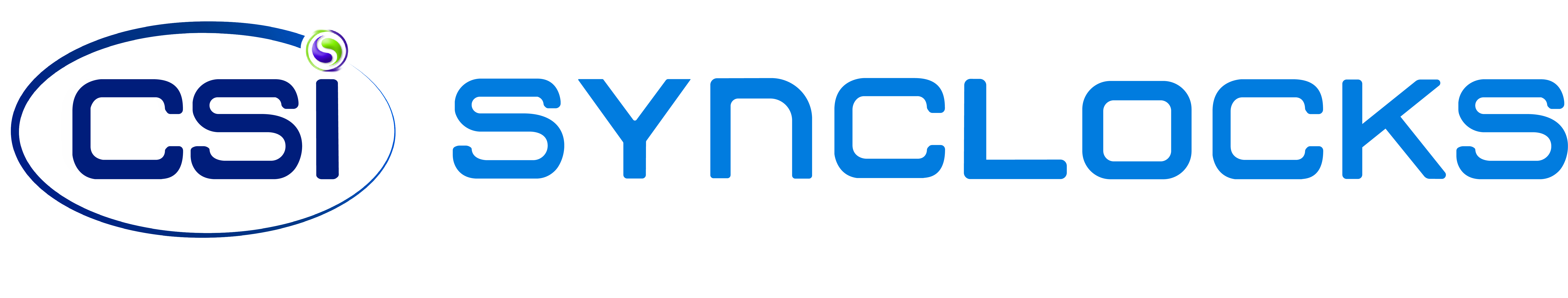 When to Choose a Wireless Clock System for Your Facility?At our facility, we produce four synchronized clock systems: Wired, Wireless, IP, and TalkBack Wireless. Every facility has unique clock system requirements, and we aim to provide technology that suits almost every situation. Explore the key features of our Wireless System, including our patented frequency-hopping technology, to determine if it's the ideal choice for your facility.When is a Wireless System Most Suitable?We present a cutting-edge wireless clock system featuring patented 915-928 MHz frequency-hopping technology. This innovation allows multiple secondary clocks to function on the same frequency range without causing interference with other wireless devices. The system starts with the master clock, capable of receiving time from any (S)NTP/NTP server or GPS satellite. The master clock then transmits a signal to the secondary clocks. These secondary clocks, upon receiving the signal, can retransmit it to nearby clocks, ensuring that all timekeeping devices display accurate time, even if they can't directly receive the master clock's signal. With a repeater in each wireless clock, the system creates a mesh network, ensuring signal range, system reliability, and eliminating the need for additional repeaters and transmitters. This setup is particularly advantageous for larger facilities, offering a hassle-free solution without the need for complex wiring.What Features Does Wireless System Offer?Built-In Repeaters: Each clock is equipped with a built-in repeater, eliminating the need for additional high-powered transmitters. This unique design ensures reliable communication between clocks.Signal Reception from Multiple Paths: Clocks with built-in repeaters can receive signals from any clock within their radius, enhancing signal coverage.Patented Frequency-Hopping Technology: Our clocks utilize patented frequency-hopping technology, allowing them to navigate interference and receive accurate time signals.Web-Based Master Clock: The SMA Series Master Clock can be programmed from any location with internet access. Its user-friendly web interface ensures quick and easy setup.Economical Multi-Building Solution: Network Repeaters enable a cost-effective solution for multi-building campuses, eliminating the need for separate master clocks in each building.Versatile Power Options: Choose from battery-operated analog clocks for flexible mounting or opt for 24V, 110V, or 220V power options for both analog and digital wireless clocks.No FCC License Required: Operating on an open frequency range, our wireless clocks eliminate the need for costly FCC licenses, providing significant cost savings over the system's lifespan.What makes the Wireless Clock System a preferred choice?The Wireless Clock System represents a blend of innovation and reliability, offering significant cost savings by eliminating the need for extensive wiring during installation and facilitating retrofits in existing setups. Unlike many wireless systems constrained by transmitter range, wireless clocks surpass such limitations.Beyond precise and synchronized timekeeping, wireless clocks provide additional cost-saving benefits. The system's capabilities extend to interfacing with other systems, enabling organizations to achieve substantial savings over time. Through scheduled relays controlled by the master clock, the system efficiently manages heating, air conditioning, lighting, and other systems, optimizing energy consumption. Furthermore, the system automates Daylight Saving Time adjustments.For an affordable and dependable synchronized clock solution in your facility, wireless clock system stands out. It not only ensures accurate timekeeping but also delivers long-term savings while maintaining affordability in initial purchase and installation costs. With synchronization across buildings or campuses, minimal maintenance requirements, and reduced energy consumption, wireless clock system is a prudent investment for organizations prioritizing precise timekeeping.